TERMO DE CONSENTIMENTO LIVRE E ESCLARECIDOConvidamos o(a) Sr(a) para participar da Pesquisa (título  da  pesquisa), sob a responsabilidade do(a) pesquisador(a) (nome do(a) pesquisador(a), a qual pretende (inserir o objetivo da pesquisa).Sua participação é voluntária e se dará por meio de (inserir a forma de participação do sujeito da pesquisa explicando claramente em que consiste tal participação).Os riscos decorrentes de sua participação na pesquisa são (inserir os riscos e as formas de  indenização/reparação). Se o(a) Sr(a) aceitar participar, estará contribuindo  para  (inserir  os benefícios).Se depois de consentir em sua participação o(a) Sr(a) desistir de continuar participando, tem o direito e a liberdade de retirar seu consentimento em qualquer fase da pesquisa, seja antes ou depois da coleta dos dados, independente do motivo e sem nenhum prejuízo a sua pessoa. O (a) Sr (a) não terá nenhuma despesa e também não receberá nenhuma remuneração. Os resultados da pesquisa serão analisados e publicados, mas sua identidade não será divulgada, sendo guardada em sigilo. Para qualquer outra informação, o (a) Sr (a) poderá entrar em contato com  o(a)  pesquisador(a)  no  endereço  (inserir  endereço  profissional),  pelo  telefone (96) (inserir telefone convencional – fixo), ou poderá entrar em contato com o Comitê de Ética em Pesquisa – CEP/UNIFAP, ........., telefone (96) (inserir telefone convencional – fixo) Consentimento Pós–InformaçãoEu,                                                                                                                                  ,     fui     informado(a) sobre  o  que  o(a)  pesquisador(a)  quer  fazer  e  porque  precisa  da  minha  colaboração, e  entendi  a explicação. Por isso, eu concordo em participar do projeto, sabendo que não vou ganhar nada e que  posso  sair  quando  quiser.  Este  documento  é  emitido  em  duas  vias  que  serão  ambas assinadas por mim e pelo(a) pesquisador(a), ficando uma via com cada um de nós. Data:     _/        _/          _ 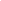 ________________________________            Assinatura do participante                       Impressão do dedo polegar                                                                                  Caso não saiba assinar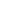 ________________________________Assinatura do Pesquisador Responsável 